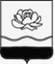 Российская ФедерацияКемеровская областьМысковский городской округСовет народных депутатов Мысковского городского округа(пятый созыв)РЕШЕНИЕот 24 апреля 2014г. № _20 -нг. Мыски О внесении изменений в Перечень муниципальных услуг (функций), предоставляемых на территории Мысковского городского округа, утвержденных решением Мысковского городского Совета народных депутатов от 11.06.2013 № 38-н В соответствии с Федеральным законом от 27.07.2010 №210-ФЗ «Об организации предоставления государственных и муниципальных услуг», руководствуясь статьей 32 Устава Мысковского городского округа, в целях обеспечения информационной открытости, Совет народных депутатов Мысковского городского округар е ш и л: 1. Внести в Перечень муниципальных услуг (функций), предоставляемых на территории Мысковского городского округа, утвержденных решением Мысковского городского Совета народных депутатов от 11.06.2013 № 38-н (в ред. решения от 26.09.2013 № 1-н):1.1. В разделе «Муниципальные услуги»: 1.1.1 Строку 7.3 изложить в следующей редакции: «1.1.2 Строку 14.1 изложить в следующей редакции : «1.2. В разделе «Муниципальные функции» строку 6.1 изложить в следующей редакции: «2. Настоящее решение направить главе Мысковского городского округа для подписания и официального опубликования (обнародования) в установленном порядке.3. Настоящее решение вступает в силу со дня, следующего за днем его официального опубликования (обнародования).4. Контроль за исполнением настоящего решения возложить на комитет Совета народных депутатов Мысковского городского округа по развитию экономики, бюджету, налогам и финансам (А.М.Кульчицкий).Председатель Совета народных депутатов                                                    Е.В.ТимофеевМысковского городского округаГлава Мысковского городского округа                                                          Д.Л.Иванов«____»______________2014г.             (дата подписания)7.3.Организация снабжения населения твердым топливом Муниципальное унитарное предприятие Мысковского городского округа «Управление организации благоустройство города»».14.1.Организация исполнения социально-правовых и тематических запросов заявителей на основании документов архивного отдела правового управления  администрации Мысковского городского округаАрхивный отдел правового управления администрации Мысковского городского округа».6.1.Размещение заказов на поставки товаров, выполнение работ, оказание услуг для муниципальных нужд Мысковского городского округаОтдел муниципальных закупок администрации Мысковского городского округа»